STRAVOVANIE v šk. roku 2022/2023Vážení rodičia, ak máte záujem o stravovanie Vašich detí  v školskej jedálni v školskom roku 2022/2023, je potrebné: Prihlásiť žiaka do zariadenia školského stravovania prostredníctvom Zápisného lístka stravníka (podľa §9 ods. e) vyhlášky č. 330/2009 Z. z.), v ktorom svojim podpisom beriete zodpovednosť za prihlasovanie a odhlasovanie zo stravy, súhlasíte s podmienkami organizácie režimu stravovania v školskej jedálni a s podmienkami úhrady nákladov na stravovanie. Zápisný lístok treba vyplniť a podpísať,  môžete ho  priniesť osobne do ŠJ, alebo podpísaný a preskenovaný zápisný lístok poslať mailom  na adresu:                                                             sjspisstvrtok|@gmail.com Venujte, prosím, pozornosť záväznému dátumu, od kedy chcete dieťa prihlásiť na obed (od 05.09. alebo  od iného dátumu)Nepodpísaný zápisný lístok bude vrátený zákonnému zástupcovi na podpis. Zápisný lístok treba vypísať a podpísať pre každého stravníka zvlášť. V zápisnom lístku treba napísať triedu, ktorú žiak BUDE navštevovať v novom školskom roku a záväzný dátum, od kedy chcete dieťa prihlásiť na obed.  Podpísaný zápisný lístok odovzdá len záujemca o stravovanie.Stravovanie v školskej jedálni sa bude poskytovať  pri splnení týchto podmienok  1. vyplnený, podpísaný a odovzdaný Zápisný lístok stravníka2. vopred uhradené stravné (mesačné, polročné, ročné)3. platný čipPríspevky na stravovanie v ŠJ pri ZŠ:Od 9/2022 Spišský Štvrtok  stanovuje výšku príspevku zákonného zástupcu na stravovanie a určuje finančné pásmo pre všetky vekové kategórie /VZN 3/2022/Úhrada poplatkov na stravu:Najneskôr k 15. dňu mesiac vopred Musí byť uvedený variabilný symbol, meno a trieda stravníkaČíslo účtu ŠJ: IBAN: SK86 5600 0000 0075 2695 4003Spôsob úhrady stravného : 1. trvalým príkazom             2. Internetbankingom             3. vklad na účet - v PRIMA  BankeStravník bude na nový mesiac prihlásený na základe pripísania platby na účet ŠJ najneskôr do 15-tého dňa predchádzajúcom mesiaci. V prípade neskorého zaplatenia stravy bude stravníkovi poskytnutá strava až od nasledujúceho dňa po dni, kedy bola platba pripísaná na účet ŠJ. Pri zadávaní trvalého príkazu nezabudnúť uviesť variabilný symbol, a do poznámky meno a triedu žiaka ( TP zadávať najneskôr do 15.-tého mesiac vopred)Podmienky prihlásenia a odhlásenia stravníka zo stravovania  :Prihlásiť na stravu, alebo odhlásiť žiaka zo stravy je potrebné  deň vopred alebo ráno do 7.30 hod. Možnosti odhlasovania zo stravy:* online cez edupage 
* telefonicky na tel. č. :  053/4598036
* mailom na :  sjspisstvrtok@gmail.com  Prihlásiť na stravu, alebo odhlásiť žiaka zo stravy je potrebné najneskôr  do 7.30 hod. ráno. Za neodobratú alebo včas neodhlásenú stravu sa finančná ani vecná náhrada neposkytuje.Strava sa vydáva na základe čipu, ktorého cena je 3 €.Dotácia na podporu výchovy k stravovacím návykom dieťaťaS účinnosťou od 01.08.2021 sa mení účinnosť novely zákona č. 544/2010 Z. z. o dotáciách v pôsobnosti Ministerstva práce, sociálnych vecí a rodiny Slovenskej republiky.Vyššie uvedené právne úpravy od nového školského roku 2022/2023 prinášajú nasledovné zmeny v poskytovaní dotácií na stravu:Doplnenie novej skupiny detí, ktoré majú nárok na poskytnutie dotácie. Novou skupinou detí, na ktoré bude možné poskytnúť dotáciu na stravu sú deti, ktoré žijú v domácnosti, ktorej členovia si neuplatnili, alebo nemohli uplatniť nárok na daňový bonus. V nadväznosti na uvedené dochádza k zmene okruhu oprávnených detí a dotácia sa poskytuje: v zmysle § 4 ods. 3 písm. b) zákona o dotáciách na dieťa, ktoré navštevuje ZŠ a žije v domácnosti, ktorej sa poskytuje pomoc v hmotnej núdzi (ďalej len „dieťa v HN“) alebo ktorej príjem je najviac vo výške životného minima (ďalej len „dieťa v ŽM“),v zmysle § 4 ods. 3 písm. c) zákona o dotáciách na dieťa, ktoré navštevuje ZŠ a žije v domácnosti, v ktorej si ani jeden člen domácnosti neuplatnil na toto dieťa nárok na sumu daňového zvýhodnenia na vyživované dieťa, ktoré dovŕšilo šesť rokov veku a nedovŕšilo 15 rokov veku, žijúce s ním v domácnosti podľa osobitného predpisu (ďalej len „deti bez daňového bonusu), táto skutočnosť sa žiadateľovi podľa § 4 ods. 4 preukazuje čestným vyhlásením. DOTÁCIA : Dieťa/žiak má nárok na stravu za poplatok znížený o 1,30 € v rozsahu určenom v § 4 ods. (3) písmeno a) a b) zákona č. 544/2010 Zb.,  a zároveň za splnenia týchto podmienok : dieťa sa zúčastni výchovno-vzdelávacieho procesu a odoberie stravu. Žiak/dieťa z rodiny s  rizikom sociálneho vylúčenia /hmotná núdza/ má nárok na stravu za znížený poplatok iba v prípade, ak sa zúčastní vyučovania. Preto je zákonný zástupca žiaka/dieťaťa povinný v prípade neúčasti svojho dieťaťa na vyučovacom procese dieťa zo stravy včas odhlásiť, alebo uhradiť plnú úhradu za jedlo.V  prvý deň choroby dieťaťa je možné neodhlásenú stravu odobrať do  jednorazovej nádoby v čase od  13.00  hod.,  pričom školská jedáleň nezodpovedá za zdravotnú bezpečnosť stravy konzumovanej mimo stravovacích priestorov ŠJ. Ďalšie dni neprítomnosti dieťaťa/žiaka na výchovnovzdelávacom procese v škole je potrebné dieťa/žiaka zo stravovania včas odhlásiť. Prosíme rodičov, aby v súvislosti zo stravovaním v školskej jedálni viedli svoje deti k zodpovednému správaniu sa voči pripravenému jedlu, ako aj voči vynaloženej ľudskej práci, a to bez ohľadu na skutočnosť, či bola na takéto jedlo poskytnutá dotácia, alebo nie. Ostatné informácie u vedúcej ŠJ.                                                                                          Jana Kožíková - vedúca ŠJKATEGÓRIA        Školská jedáleň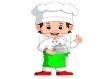 STRAVNÉDOTÁCIAMesačná platbaMesačná platbas dotáciou(20dní)STRAVNÍKACELKOMDOTÁCIAbez dotácie(20dní)Mesačná platbas dotáciou(20dní)1.stupeňobed 1,21 € + rež. náklady 0,50 € 1,71 €1,30 €34,20 €10,- €2.stupeňobed 1,30 € + rež. náklady 0,50 € 1,80 €1,30 €36,- €10,- €MŠ1 deň  1,54 € + rež. náklady 0,50 €2,04 €1,30 €40,8014,80€